		DRAIN CARE INSTRUCTIONS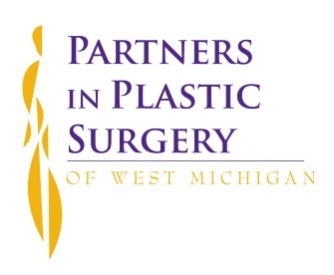 If necessary, your surgeon may place drains. Drains will be sutured in place. Leave the dressing on the site until your first post-op visit.Make sure to “milk” your drains three to four times daily to prevent them from becoming clogged. Please record the amount of drainage you empty every 24 hours and call us when the output is less than 25 ml for two consecutive days.Do NOT rinse the bulb out with water. It is an infection risk.DRAIN 1DRAIN 1DRAIN 1DRAIN 2DRAIN 2DRAIN 2DRAIN 3DRAIN 3DRAIN 3DRAIN 4DRAIN 4DRAIN 4DateTimeAmountDateTimeAmountDateTimeAmountDateTimeAmount